                  Podpis dospěláka:                                                                 Podpis Objevitele:29. týden18. 3. – 22. 3. 2024Co mám zvládnout tento týden?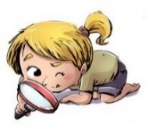 Jak se mi 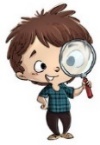 dařilo?Jak se mi dařilo?Jak se mi dařilo?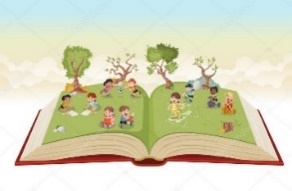 Najdu ve slově slabikotvorné souhlásky l a r.Správně opisuji text a píši nadiktované věty.Čtu si z knížky. Při dílně čtení reaguji na zadané úkoly.MATEMATIKA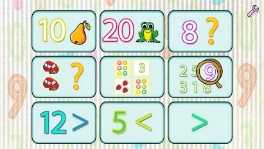 Počítám do 80 (porovnám čísla, sečtu je a odečtu).MATEMATIKAProcvičuji násobení 1, 2, 3, 4, 5, 6 a 10. Zkoumám násobilkové čtverce.PRVOUKA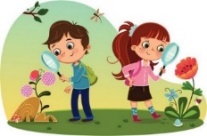 Porovnávám počasí v ročních obdobích a sleduji změny.PRVOUKAPoznám jarní květiny a vím, co dělají někteří živočichové na jaře. 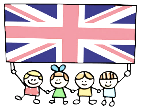 Reaguji slovně i svými aktivitami na anglické pokyny.Používám spojení have got a slovíčka s tématem lidské tělo.MÁ VÝZVA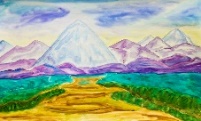 MÁ VÝZVADOMÁCÍ PŘÍPRAVA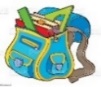 Každý den napíšu perem pečlivě, čitelně a správně dvě věty do Deníku. Mohu si opakovat učivo pomocí dobrovolných úkolů.V úterý mohu svým nápadem podpořit školní akci „Den bláznivých účesů“ Každý den napíšu perem pečlivě, čitelně a správně dvě věty do Deníku. Mohu si opakovat učivo pomocí dobrovolných úkolů.V úterý mohu svým nápadem podpořit školní akci „Den bláznivých účesů“ Každý den napíšu perem pečlivě, čitelně a správně dvě věty do Deníku. Mohu si opakovat učivo pomocí dobrovolných úkolů.V úterý mohu svým nápadem podpořit školní akci „Den bláznivých účesů“ Každý den napíšu perem pečlivě, čitelně a správně dvě věty do Deníku. Mohu si opakovat učivo pomocí dobrovolných úkolů.V úterý mohu svým nápadem podpořit školní akci „Den bláznivých účesů“ Milí rodiče a Objevitelé, chválíme děti za práci v průběhu školního projektu 0. – 3. ročníků.   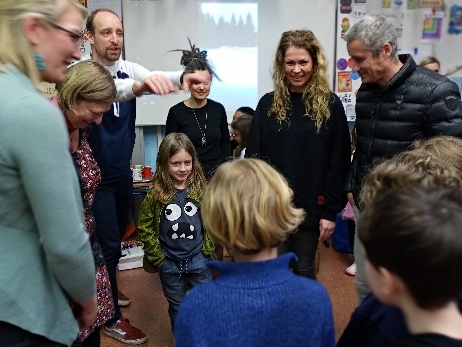 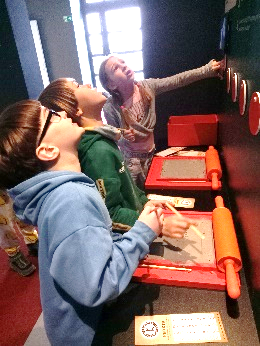 Podle hodnocení dětí i ostatních učitelů se projekt vydařil. Děkujeme všem, co jste přišli na lyžákovou afterparrty, nám učitelům se to moc líbilo. Ve čtvrtek 21. 3. od 16:30 do 18:30 připomínáme velikonoční dílnu pro zájemce a prosíme o drobné občerstvení. Pokud máte možnost, tak oceníme proutky na pomlázky, a kdo by měl chuť a možnost, potěší malá dílničku 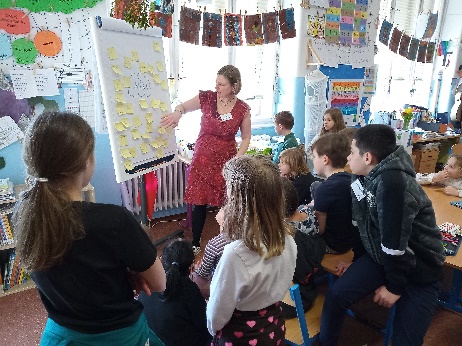 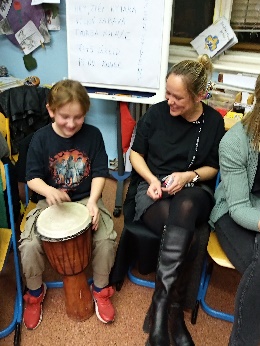 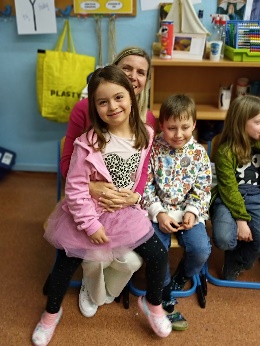 na velikonoční nebo jarní tvorbu pro neposedné děti . Velikonoční jarmark proběhne ve středu 27. 3. na školní zahradě.     V úterý 19. 3. se mohu děti přidat do celoškolní akce Den bláznivých účesů. Stačí jen vymyslet originální účes hlavy. Přehlídka nápadů proběhne o velké přestávce v tělocvičně naší školy. Krásné jaro přejí Lucka, Alice a AničkaMilí rodiče a Objevitelé, chválíme děti za práci v průběhu školního projektu 0. – 3. ročníků.   Podle hodnocení dětí i ostatních učitelů se projekt vydařil. Děkujeme všem, co jste přišli na lyžákovou afterparrty, nám učitelům se to moc líbilo. Ve čtvrtek 21. 3. od 16:30 do 18:30 připomínáme velikonoční dílnu pro zájemce a prosíme o drobné občerstvení. Pokud máte možnost, tak oceníme proutky na pomlázky, a kdo by měl chuť a možnost, potěší malá dílničku na velikonoční nebo jarní tvorbu pro neposedné děti . Velikonoční jarmark proběhne ve středu 27. 3. na školní zahradě.     V úterý 19. 3. se mohu děti přidat do celoškolní akce Den bláznivých účesů. Stačí jen vymyslet originální účes hlavy. Přehlídka nápadů proběhne o velké přestávce v tělocvičně naší školy. Krásné jaro přejí Lucka, Alice a AničkaMilí rodiče a Objevitelé, chválíme děti za práci v průběhu školního projektu 0. – 3. ročníků.   Podle hodnocení dětí i ostatních učitelů se projekt vydařil. Děkujeme všem, co jste přišli na lyžákovou afterparrty, nám učitelům se to moc líbilo. Ve čtvrtek 21. 3. od 16:30 do 18:30 připomínáme velikonoční dílnu pro zájemce a prosíme o drobné občerstvení. Pokud máte možnost, tak oceníme proutky na pomlázky, a kdo by měl chuť a možnost, potěší malá dílničku na velikonoční nebo jarní tvorbu pro neposedné děti . Velikonoční jarmark proběhne ve středu 27. 3. na školní zahradě.     V úterý 19. 3. se mohu děti přidat do celoškolní akce Den bláznivých účesů. Stačí jen vymyslet originální účes hlavy. Přehlídka nápadů proběhne o velké přestávce v tělocvičně naší školy. Krásné jaro přejí Lucka, Alice a AničkaMilí rodiče a Objevitelé, chválíme děti za práci v průběhu školního projektu 0. – 3. ročníků.   Podle hodnocení dětí i ostatních učitelů se projekt vydařil. Děkujeme všem, co jste přišli na lyžákovou afterparrty, nám učitelům se to moc líbilo. Ve čtvrtek 21. 3. od 16:30 do 18:30 připomínáme velikonoční dílnu pro zájemce a prosíme o drobné občerstvení. Pokud máte možnost, tak oceníme proutky na pomlázky, a kdo by měl chuť a možnost, potěší malá dílničku na velikonoční nebo jarní tvorbu pro neposedné děti . Velikonoční jarmark proběhne ve středu 27. 3. na školní zahradě.     V úterý 19. 3. se mohu děti přidat do celoškolní akce Den bláznivých účesů. Stačí jen vymyslet originální účes hlavy. Přehlídka nápadů proběhne o velké přestávce v tělocvičně naší školy. Krásné jaro přejí Lucka, Alice a AničkaMilí rodiče a Objevitelé, chválíme děti za práci v průběhu školního projektu 0. – 3. ročníků.   Podle hodnocení dětí i ostatních učitelů se projekt vydařil. Děkujeme všem, co jste přišli na lyžákovou afterparrty, nám učitelům se to moc líbilo. Ve čtvrtek 21. 3. od 16:30 do 18:30 připomínáme velikonoční dílnu pro zájemce a prosíme o drobné občerstvení. Pokud máte možnost, tak oceníme proutky na pomlázky, a kdo by měl chuť a možnost, potěší malá dílničku na velikonoční nebo jarní tvorbu pro neposedné děti . Velikonoční jarmark proběhne ve středu 27. 3. na školní zahradě.     V úterý 19. 3. se mohu děti přidat do celoškolní akce Den bláznivých účesů. Stačí jen vymyslet originální účes hlavy. Přehlídka nápadů proběhne o velké přestávce v tělocvičně naší školy. Krásné jaro přejí Lucka, Alice a Anička